CERTIFICAÇÃO EM COACHINGDuração: 106 Horas(80 horas de formação presencial + 20 horas de autoestudo + 6 horas de avaliação do coaching)Certificação através da Entidade formadora: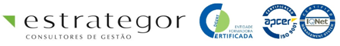 Trainer: Carla AfonsoMaster Practitioner e Trainer em Programação Neurolinguística, certificada pelo nti-nlp da Holanda e pelo PNL Portugal. Consultora em Panorama Social Mental, pelo Instituto de Lukas Derks, Life Coach (certificação pela ICC), Executive Coach (Performance Consultants International), certificada em DiSC, pela Inscape e em Análise Comportamental, pelo TTI Success Insights. Especialização em Trauma Training, pelo nti-nlp, Holanda. Formadora Sénior nas áreas comportamentais.Local de realização: Patos No Lago, Portohttp://patosnolago.weebly.com/CONTEÚDO PROGRAMÁTICOMódulo: 20 horas (12 teóricas e 8 práticas)Introdução à PNL e ao Coaching:Definições de coaching e PNL. Âmbitos de aplicação do coaching e PNL.As origens e as fontes da PNL.Princípios Básicos da PNL.Pressupostos da PNL aplicáveis ao coaching.Origens do Coaching.Princípios gerais de actuação do Coaching enquanto ferramenta de desenvolvimento de pessoas.Áreas de intervenção do coaching.Os diferentes tipos de coaching.O coaching  enquanto estratégia informal de liderança de pessoas.Limites habituais do coaching quando feito internamente.Código ético de um profissional da área.Criação de aliança e vínculo emocional entre coach e coachee.Módulo: 20 horas (8 teóricas e  12 práticas)Formulação de Objectivos Atraentes e Chaves para a sua realização:Utilização da Roda da Vida enquanto instrumento de diagnóstico.Determinação do Ponto de Alavancagem e criação de momentum.Construção da Grelha de Metas.Modelo Grow na condução de uma sessão de coaching.Atribuição de tarefas.Feedback construtivo.Criação de Planos de Acção.Acompanhamento regular e follow up dos progressos.Os Níveis Neurológicos e as suas implicações na mudança efectiva de pessoas. Módulo: 16 horas (10 teóricas e 6 práticas)Posições perceptivas e Gestão de Conflitos.Acuidade Sensorial na PNL.Rapport Verbal e Não-Verbal.Feedback construtivo e efectivo.Valores e Convicções.Estrutura das Convicções.Convicções Limitadoras.Valores: eliciar valores, hierarquia de valores.Roda dos Valores.Estrutura de uma sessão de coaching. Condução eficaz de uma sessão de coaching: cuidados a ter e boas práticas. Módulo: 12 horas (8 teóricas e 4 práticas)Linguagem.Conceitos básicos sobre o poder da linguagem e seus diferentes níveis.Meta-Modelo da Linguagem.Padrões Linguísticos do Meta-Modelo.A Utilização criteriosa de Perguntas Poderosas na criação de insights.Módulo: 12 horas (8 teóricas 4 práticas)Reenquadramento/ressignificação de Situações. Introdução às Âncoras e à sua instalação. Como aceder a estados emocionais favoráveisAncorar recursosMetaprogramas mentais básicos e seus impactos no desempenho, motivação e resultados. Avaliação prática do Coaching: 6 horasNota: Treino em pares ao longo de todo o curso.Requisitos obrigatórios: ter frequentado pelo menos 90% das sessões presenciais, ter participado de forma ativa e produtiva em todas as sessões e ter feito, com aprovação, todos os trabalhos e actividades obrigatórios.Distribuição do tempo nas actividades de auto-estudo: 6 horas teóricas e 14 horas práticas.Material fornecido aos formandos: Guião de exercícios, manual de formação e textos de apoio. Datas de Realização:29 e 31 de maio (16H)7 e 26 de junho (16H)24 e 26 de julho; (16H)18 de setembro (8H)16 e 18 de outubro; (16H)22 de novembro; (8H)18 de dezembro (6H) Avaliação prática do CoachingHorário de Realização: das 9h00 às 13h00 e das 14h00 às 18h00 Condições de Participação: CERTIFICAÇÃO EM COACHING (106 Horas)Valor: 1750 € + IVAPronto Pagamento: desconto de 5% (87.5 €) = 1.662,50 €Condições de pagamento: 15% na inscrição: 262.5 € + IVA 5 prestações: 297,5 € + IVA/ cada Faturação mensal no início dos meses de maio, julho, setembro, outubro, novembro, dezembro – com pagamento até ao final de cada mês, exceto a fatura de dezembro cujo pagamento deverá ser feito até ao dia 18 (dia do exame de Coaching).